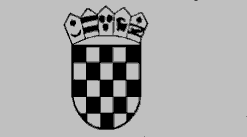 REPUBLIKA HRVATSKADRŽAVNO SUDBENO VIJEĆEOU- 18/15Zagreb, 9. ožujka 2015.	Sukladno članku 13. stavak 9. točka 1. Zakona o javnoj nabavi („Narodne novine“ broj 90/11., 83/13.,143/13., i 13/14), objavljujemo da ne postoje gospodarski subjekti s kojima  Državno sudbeno vijeće ne smije sklapati ugovore o javnoj nabavi (u svojstvu ponuditelja, člana zajednice ponuditelja, podizvoditelja odabranom ponuditelju). 